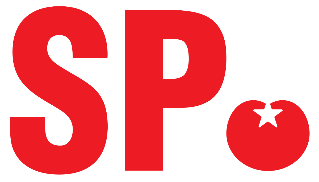 Aan: College van Burgemeester en Wethouders 
Postbus 18 
7550 AA Hengelo 
Per e-mail via: raadsgriffie@hengelo.nlHengelo, 3 oktober 2023Geacht college, De burgemeester van Enschede heeft namens de Twentse gemeenten aangekondigd binnenkort in Brussel te willen pleiten voor aandacht voor het drinkwatertekort dat het Waterbedrijf Vitens in de Twentse regio ondervindt.  Hij richt zich daarbij met name op de problemen die Vitens heeft in het bedienen van bedrijven die een drinkwateraansluiting van Vitens willen. Vitens heeft blijkbaar een groot buitenlands bedrijf dat zich hier wilde vestigen een dergelijke aansluiting geweigerd.Ondertussen is Vitens niet de enige gebruiker van Twents grondwater en zijn er diverse grote en middelgrote bedrijven die eigenstandig, al dan niet met vergunningen grondwater onttrekken. We noemen in deze als voorbeelden Grolsch (ruim 8 miljard liter per jaar), NX Filtration met een aanvraag voor 700 miljoen liter per jaar), en ook vele andere, waaronder agrarische bedrijven in de regio. De SP-fractie heeft daarom de volgende vragen:Kan het college ons inzicht geven welke Twentse (of Hengelose) bedrijven wateronttrekkingsvergunningen hebben en voor welke hoeveelheden dit geldt?NB. Mocht die informatie via de Provincie (bevoegd gezag waterwet) verkregen moeten worden dan graag die navraag.Wat is het waterverbruik dat Vitens aan huishoudens in Hengelo levert ten opzichte van hun levering aan bedrijven in Hengelo?Hoe kijkt het college aan tegen het aangekondigde pleidooi van de regio (Bleker) in Brussel, en wat verwacht ze daarmee in Brussel te kunnen bereiken?Is het college het met de SP fractie eens dat de grondwaterschaarste vooral in Twente moet worden opgelost en er in deze weinig vanuit Brussel te verwachten is?Hoe ziet het college in dit licht de omgevingsvergunning die onlangs aan NX Filtration is verleend, het bedrijf dat 700 miljoen liter grondwater nodig zegt  te hebben en dus substantieel veel schaars grondwater wil gebruiken om te gebruiken als proceswater en daarna weer (vervuild) te lozen als af te voeren oppervlaktewater?Met vriendelijke groet,SP Hengelo.